Geometry 21 Final Exam Formulas: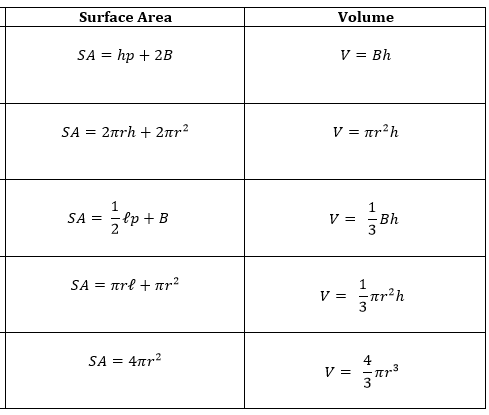        or       or    